Žádám o uvolnění žáka/žákyně z vyučování (dle § 50 zákona 561/2004 Sb. v platném znění)
od ___________________ do ___________________
z důvodu ____________________________________________________________________	(např. rodinná rekreace, sportovní soustředění apod.)Jméno a příjmení žáka/žákyně:	__________________________________________________Datum narození:	___________________Třída:	___________________Jméno a příjmení zákonného zástupce:	___________________________________________Prohlašuji, že jsem si vědom/a možných důsledků absence žáka/žákyně na průběh vzdělávání a nezbytnosti doplnění zameškaných povinností za období absence.____________________	______________________________	datum	podpis zákonného zástupceVyjádření třídní/ho učitelky/e žáka/žákyně:Po konzultaci s vyučujícími doporučuji/nedoporučuji uvolnění.		______________________________		podpis třídní/ho učitelky/eVyjádření ředitele školy:Po vyjádření třídní/ho učitelky/e schvaluji/neschvaluji uvolnění.____________________	______________________________	datum	podpis ředitele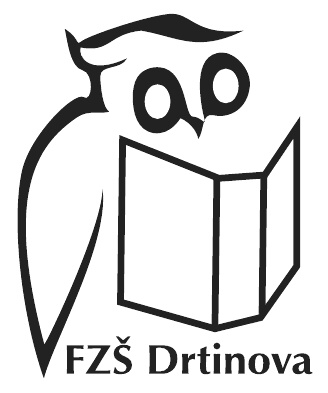 Žádost o uvolnění žáka z vyučování